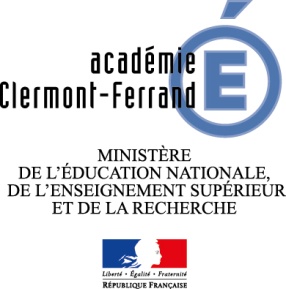 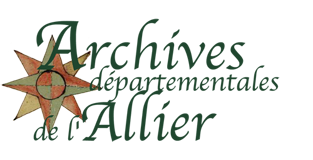 Qu’est-ce qu’un registre matricule ?Les registres matricule du recrutement militaire qui sont  documents administratifs  conservés dans les archives départementales. Ils relèvent de la série R (affaires militaires, 1800-1940).Les registres du recrutement militaire sont composés de feuillets nominatifs appelés états signalétiques et des services (militaires) dressés et tenus à jour par l’autorité militaire. Ces fiches sont regroupées par classes dans l’ordre des numéros de matricules.  Depuis 1867, un jeune homme appartient à une classe qui correspond à l’année de son vingtième anniversaire. Il dépend d’un bureau de recrutement qui correspond à la subdivision militaire dans lequel se trouve son domicile légal. Le bureau enregistre les  hommes d’une classe donnée en leur attribuant un numéro de matricule. Ces registres sont complétés par des tables alphabétiques annuelles qui permettent de retrouver facilement le numéro de matricule du conscrit.Pour calculer la classe, il suffit d’ajouter 20 ans à l’année de naissance.Les registres matricules du département de l’Allier  sont consultables en ligne à l’adresse suivante : http://recherche.archives.allier.fr/?id=recherche_registres_matriculesQuelles finalités pédagogiques ? Les compétences et les capacités pouvant être mobilisées à l’occasion de ce type d’activité sont  nombreuses :Etudier une ou plusieurs expériences du conflit pour en souligner la diversité Confronter les élèves à des documents originaux et au « travail de l’historien »Consulter des ressources en ligne pour mener à bien une recherche individuelle ou en groupe.Quelles informations peut-on trouver sur un feuillet matricule ?En sus d’un résumé de la carrière militaire (régiments, campagnes, décorations) Ils fournissent des renseignements d'état civil, des caractéristiques physiques, le degré d'instruction, les états de service, etc. Pour étudier le cas d’un soldat de 1914-1918, les registres peuvent être croisés avec d’autres documents : les correspondances, le livret militaire, des photographies. Toutefois, ces documents sont de nature privée et ont rarement été versés aux Archives départementales.Si le combattant est décédé pendant le conflit, il est possible de consulter sa fiche sur le site « Mémoire des Hommes » : http://www.memoiredeshommes.sga.defense.gouv.fr/Les historiques régimentaires livrent le contexte des combats dans une synthèse souvent rédigée après guerre. Ils peuvent fournir des renseignements complémentaires : http://www.memoiredeshommes.sga.defense.gouv.fr/fr/arkotheque/inventaires/recherche.php?fam=5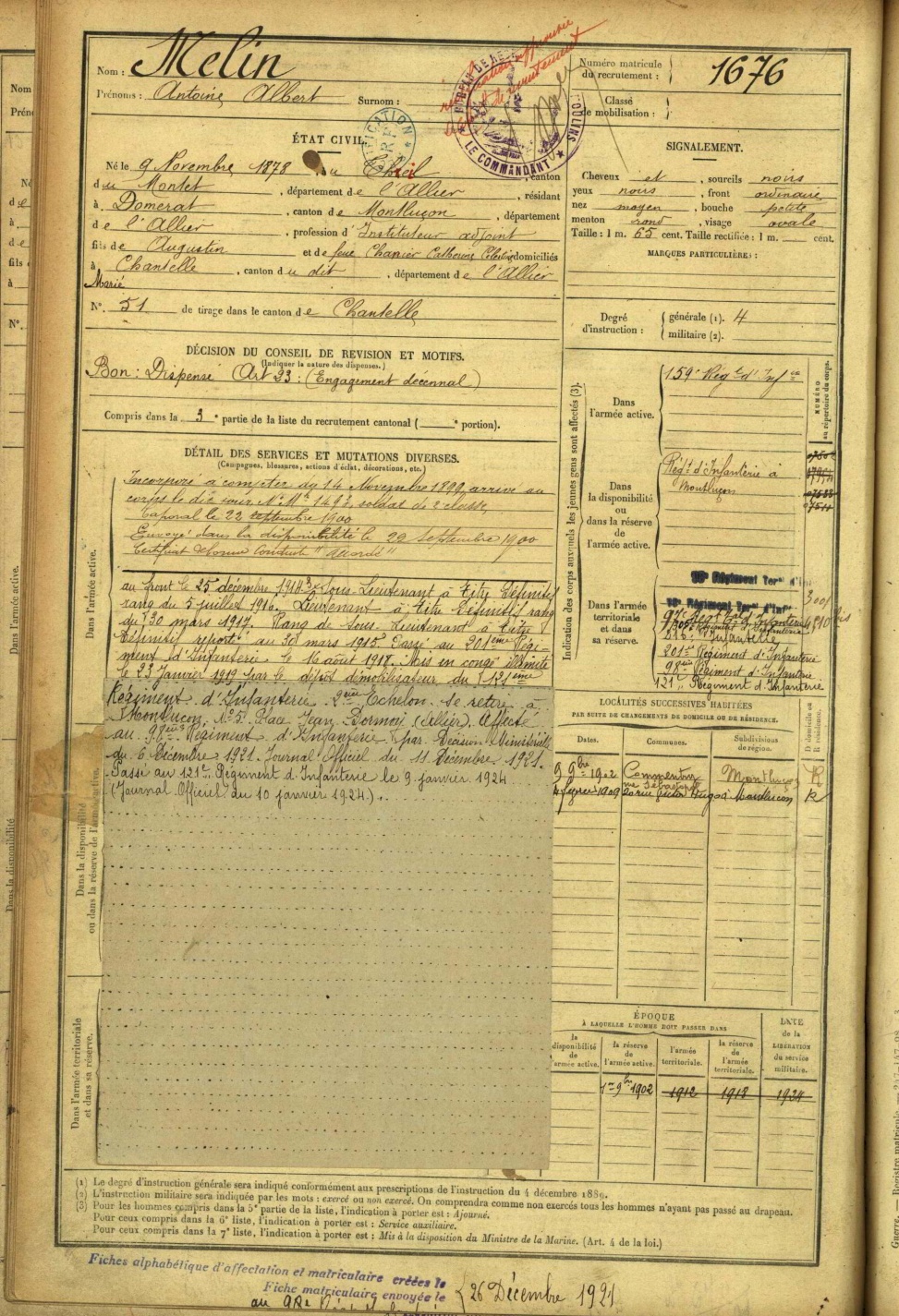 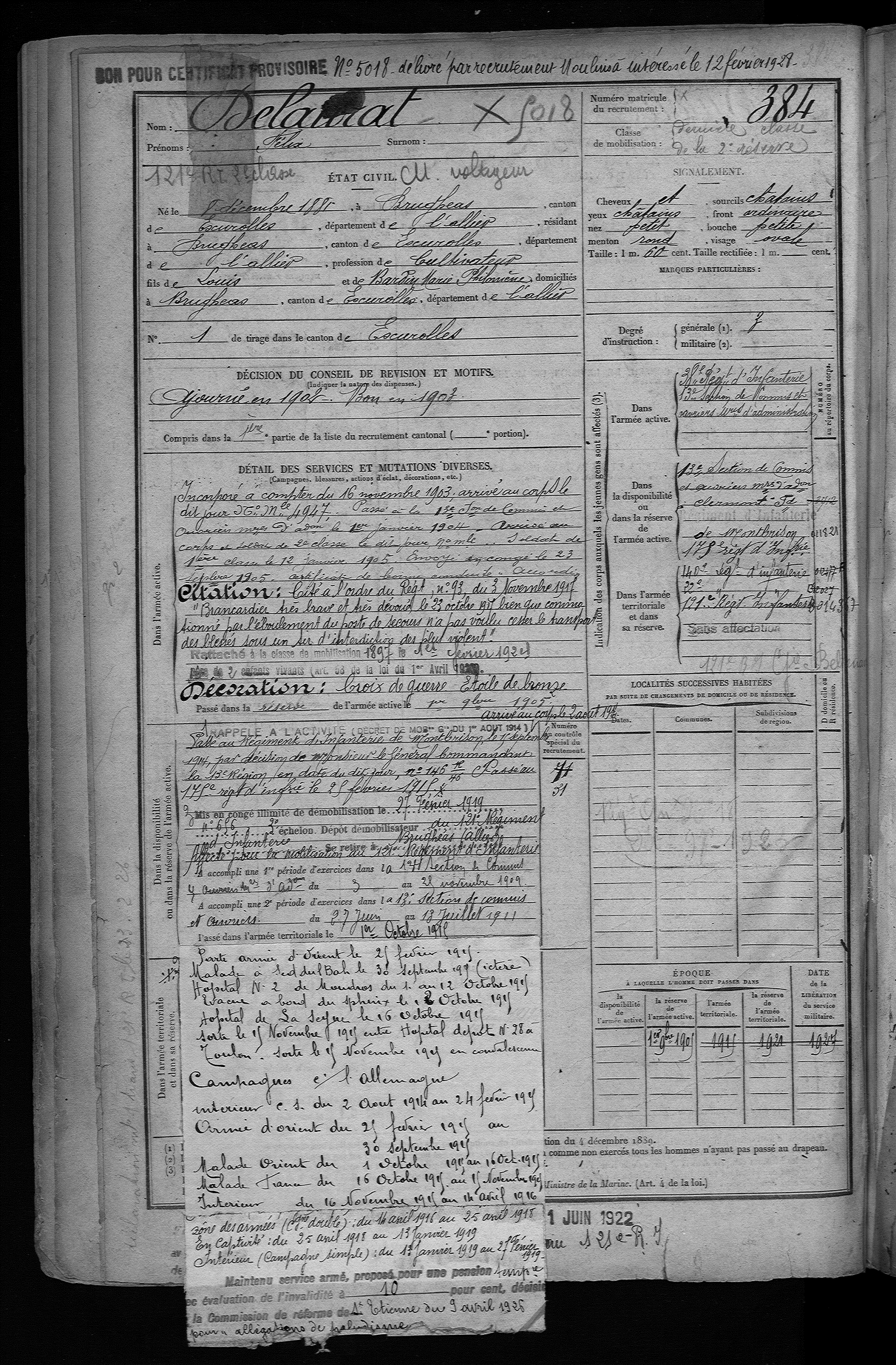 